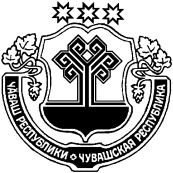 Об утверждении перечня объектовв отношении которых планируетсязаключение             концессионныхсоглашений в 2018 годуВ соответствии с частью 3 статьи 4 Федерального закона от 21.07.2005 № 115-ФЗ «О концессионных соглашениях», администрация Индырчского сельского поселения Янтиковского района п о с т а н о в л я е т:1. Утвердить прилагаемый перечень объектов, в отношении которых планируется заключение концессионных соглашений.2. Разместить, прилагаемый перечень  на официальном сайте администрации Индырчского сельского поселения Янтиковского района Чувашской Республики. 3. Контроль за выполнением настоящего постановления возложить на заместителя главы администрации Индырчского сельского поселения Янтиковского района Уськину А.И.Глава Индырчского сельского поселенияЯнтиковского района Чувашской Республики                                 А.В.Семенов                                                                                                                        Приложение  к постановлению администрации Индырчского сельского поселения от 25.06.2018 № 42ЧĂВАШ РЕСПУБЛИКИТĂВАЙ РАЙОНĚ ЧУВАШСКАЯ РЕСПУБЛИКА ЯНТИКОВСКИЙ РАЙОН  ЙĂНТĂРЧЧĂ ЯЛ ПОСЕЛЕНИЙĚН АДМИНИСТРАЦИЙĚ ЙЫШĂНУ«25»  июнь 2018  42№Йǎнтǎрччǎ ялěАДМИНИСТРАЦИЯ ИНДЫРЧСКОГО СЕЛЬСКОГОПОСЕЛЕНИЯ ПОСТАНОВЛЕНИЕ«25» июня  2018 №42деревня Индырчи№ п/пНаименование    объектаАдрес(местонахождения)Технико-экономические показатели объекта концессионного соглашения (площадь, установленная мощность, протяженность, диаметр и т.д.)Дата ввода объекта концессионного соглашения в эксплуатацию1Разведочно-эксплуатационная скважина № 1  Чувашская Республика, Янтиковский район, Индырчское сельское поселение, д. ИндырчиНазначение: нежилое, глубина скважины-117 м, емкость башни – 30 куб.м.1970 г.2Разведочно-эксплуатационная скважина № 2  Чувашская Республика, Янтиковский район, Индырчское сельское поселение, д.ИндырчиНазначение: нежилое, глубина скважины — 127 м, емкость башни — 14 куб.м.1979 г.3Водопроводная сетьЧувашская Республика, Янтиковский район, Индырчское сельское поселение, д.ИндырчиНазначение: подача воды потребителям, протяженность- 3852 м1970 г.4Водопроводная сетьЧувашская Республика, Янтиковский район, Индырчское сельское поселение, д.ИндырчиНазначение: подача воды потребителям, протяженность -  703 м1979 г.5Водопроводная сетьЧувашская Республика, Янтиковский район, Индырчское сельское поселение, д.УразлиноНазначение: подача воды потребителям, протяженность – 3400 м1979 г.